Name:____________________________________________ Date:____________________________________________ Understanding the Story Chapters 6 - 7 Multiple Choice 1. What does the school secretary give Ramona after she throws up? (a) A bucket.				(b) Some ginger ale.
(c) A bathroom pass.			(d) A tissue to blow her nose. 2. What does Ramona spend time doing when she is home from school sick? (a) She watches commercials on television.             (b) She writes stories.
(c) She works on her social studies project.              (d) She draws. Short Answer 3. Chapter 6 is called “Supernuisance”. Why do you think Ramona calls herself a “supernuisance”? ___________________________________________________________________________________________________________________________________________________________________________________________________________________________________________________________________________________________________________________________Long Answer 4. Describe the conversation Ramona and her mother have about her teacher when Ramona is home sick from school. 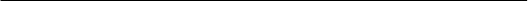 What new problem confronts the Quimby family in Chapter 6? ________________________________________________________________________________________________________________________________________________________________________________________________________________________ __________________________________________________________________________ Name:____________________________________________ Date:__________________________________________ Chapter Summary Chapters 6 - 7 1. If you were to give a title to this section of the book, what would it be? 2. What happens in these chapters? 3. What is your favorite part of this section of the book? 4. What new words did you learn in these chapters? 5. Draw a picture of something you think represents these chapters. 